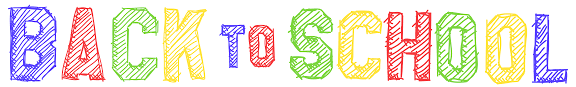 Sprunica Elementary2021-2022Dear Future Fourth Grade Families,Welcome!  Please do your best to find the specific items listed below (unless it’s a specific color folder, then just do your best).  We ask that you do not attempt to buy substitutes for items you are unable to find, because some brands are better than others.  Thank you for all your help in getting your child ready for 4th Grade.  We look forward to an exciting year of learning! Mrs. East, & Mrs. RieblThe following objects need to be labeled with the subject and the student’s name:Reading:  	* Purple 3 prong, 2 pocket PLASTIC folder* Composition notebook* 2 packs of post-it notes (regular size)Writing:	* Red 3 prong, 2 pocket PLASTIC folder* 2 Composition notebooksWord Study: * Yellow spiral notebook* Yellow 3 prong, 2 pocket PLASTIC folderMath:		* Blue 3 prong, 2  pocket PLASTIC folder* Blue spiral notebookScience:	* Spiral notebook * Ziplock quart size baggiesSpecials: 	*Pack of Pencils (P.E.)		*4 dry erase multi-colored markers (Art)		*1 package of crayons (Music)pencil bag (with name on it)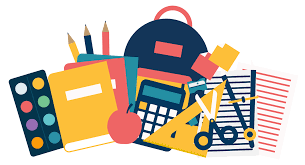 Supplies without name on it:3 boxes of Kleenex1 pack of Crayola colored pencils1 packs of 24 of yellow standard pencils1 glue stick – NO liquid glue4 large pink erasersearbuds that will fit in the pencil baghand sanitizer (large bottle)1 Roll of paper towels4 black dry erase markersBoys:	* Ziploc/any brand sandwich baggies 	Girls * Clorox wipes Wishlist: gallon size baggies, gum for rewards, large bags of life savers for rewards